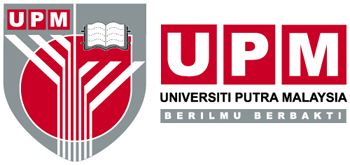 SENARAI DAN MAKLUMAT AJK PENGURUSAN/ EXCOPERSATUAN _________________________________________2021/2022BIL.NAMANO. MATRIKJAWATANPROGRAM & TAHUN PENGAJIANALAMAT SEMASA TERKININO. HP